Lampiran 05TRANSKRIP OBSERVASIKode Kode :03/O/13-04/2018Bentuk Bentuk :Gambar Kegiatan Kegiatan :Poses (An-Naq’du) evaluasi hasil pratikum mengajar oleh Pimpinan pondok dan seluruh dewan guruTanggal pengamatanTanggal pengamatan:13 April 2018Jam pengamatanJam pengamatan:19.00 – 21.00Transkip obeservasi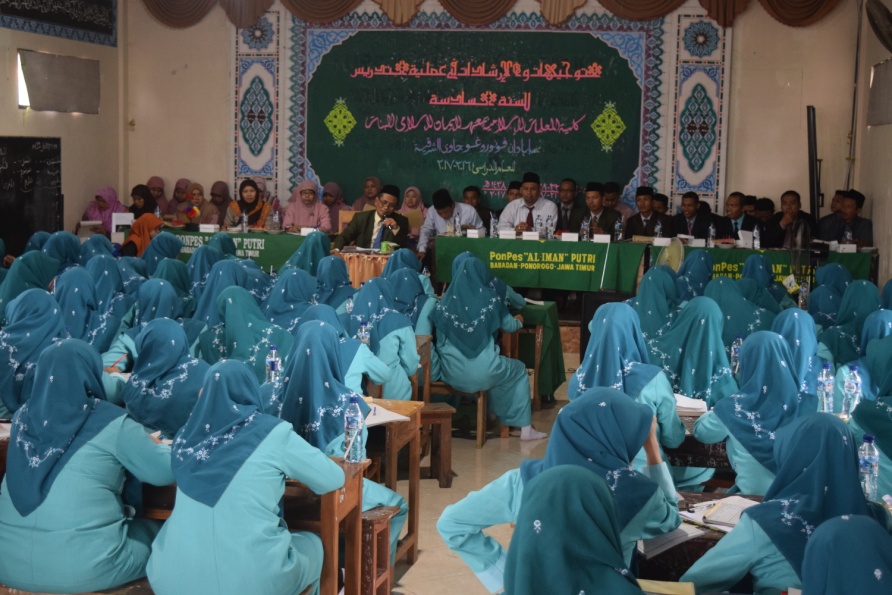 